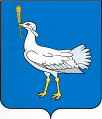 РОССИЙСКАЯ ФЕДЕРАЦИЯ                                                    МУНИЦИПАЛЬНЫЙ  РАЙОН    БОЛЬШЕГЛУШИЦКИЙ  САМАРСКОЙ  ОБЛАСТИ       АДМИНИСТРАЦИЯ  СЕЛЬСКОГО  ПОСЕЛЕНИЯ    БОЛЬШАЯ ДЕРГУНОВКА______________________________       ПОСТАНОВЛЕНИЕ    от  09 января 2017 г. № 2О внесении изменения в постановление главы муниципального района Большеглушицкий Самарской области от 17.03.2016 г. №11 «О комиссии по соблюдению требований к служебному поведению главы сельского поселения Большая Дергуновка муниципального района Большеглушицкий Самарской области, муниципальных служащих и урегулированию конфликта интересов в администрации сельского поселения Большая Дергуновка муниципального района Большеглушицкий Самарской области»В соответствии со статьей 41 Устава муниципального района Большеглушицкий Самарской области, ПОСТАНОВЛЯЮ:Внести в постановление главы муниципального района Большеглушицкий Самарской области от 17.03.2016 г. №11 «О комиссии по соблюдению требований к служебному поведению главы сельского поселения Большая Дергуновка муниципального района Большеглушицкий Самарской области, муниципальных служащих и урегулированию конфликта интересов в администрации сельского поселения Большая Дергуновка муниципального района Большеглушицкий Самарской области» (далее-постановление) следующее изменение:Приложение №2 к постановлению изложить в редакции согласно Приложению к настоящему постановлению.2. Настоящее постановление вступает в силу со дня его подписания.Глава сельского поселения Большая Дергуновка  муниципального района           Большеглушицкий Самарской области                                          В.И. ДыхноПриложение к постановлениюглавы муниципального района Большеглушицкий Самарской областиОт 09 января 2016года №  2«Приложение № 2 к постановлению главы сельского поселения Большая Дергуновкамуниципального района Большеглушицкий Самарской областиот 17 марта 2016 года №11»Состав комиссии по соблюдению требований к служебному поведению главы сельского поселения Большая Дергуновка муниципального района Большеглушицкий Самарской области,муниципальных служащих и урегулированию конфликта интересов в администрации сельского поселения Большая Дергуновка муниципального района Большеглушицкий Самарской областиПредседатель комиссии:                Дыхно Валерий Иванович –    глава  администрации сельского  поселения Большая Дергуновка  муниципального района  Большеглушицкий Самарской областиЗаместитель председателя комиссии:              Макарова Анна Евгеньевна  –  ведущий специалист  администрации   сельского поселения Большая Дергуновка муниципального района Большеглушицкий Самарской области.Секретарь комиссии:                Дыхно Наталья Валерьевна  -  инспектор ВУС  сельского поселения  Большая Дергуновка муниципального района Большеглушицкий Самарской областиЧлены комиссии:              Филатова Екатерина Сергеевна –  начальник отдела муниципальной служб  и кадровой политики администрации   муниципального района Большеглушицкий Самарской области (по согласованию)              Жуков Алексей Александрович -   председатель первичной профсоюзной  организации администрации муниципального района Большеглушицкий Самарской области (по согласованию).             Федоров Евгений Юрьевич - директор государственного бюджетного общеобразовательного учреждения Самарской области средней общеобразовательной школы №2 «Образовательный центр»  с. Большая Глушица муниципального района Большеглушицкий Самарской области (по согласованию).                      Чечинёва Любовь Васильевна – депутат собрания          представителей сельского   поселения Большая Дергуновка муниципального  района  Большеглушицкий Самарской области